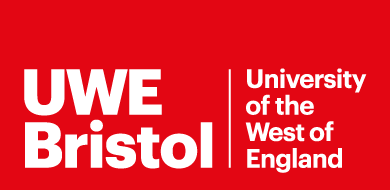 International Summer School Programme Application FormPersonal informationGiven name	Family name	Email address	Date of Birth	Address	Postcode	Country	Telephone	Gender	 Nationality	Which date Summer School do you want to register for? Please circle.16 – 27 July 201830 July – 10 August 2018Which catering option would you like? Please circle.Option 1: £1,450 – All meals included (available for all students)Option 2: £1,200 – Self-catering + 8 lunches (over 18s only). Have a hot lunch on campus when there are classes all day (4 days per week)Option 3: £1,150 – Self-catering (over 18s only). No meals included. For those who prefer to cook their own mealsAre you currently studying with a UWE Bristol partner institution? YesNoIf yes, please provide details:Current college/university: (only complete if still studying)Phone number: (including country dialing code)Highest English language qualificationGrade/result:Did you enter the online competition via Sqore? (please circle)YesNoPlease complete the following questions in EnglishWhat experience do you have of using English?What are your personal aims of attending this Summer School?If you are not currently in education and are employed, please provide information below:What are your personal aims of attending the Summer School?Where did you hear about UWE International Summer School?   Current institution   UWE representative   Recruitment Fair   UWE website   OtherStudent Signature 	Date		Please email your complete application form to Maria.Teasdale@uwe.ac.uk or David.Phelan@uwe.ac.uk.Global Centre Short Courses privacy noticeIntroductionThis notice applies to Global Centre short courses given to students, by us, the University of the West of England. We will process your data in accordance with the General Data Protection Regulation as applied, enacted and amended in UK law. The data controller is the University of the West of England.Your personal informationThe University will collect and process personal data provided by you upon application.  If you are using an agent or other intermediary, the University will receive your personal details from them on your behalf.  The personal data processed will include: name, gender, date of birth, address, telephone number, nationality, email address, emergency contact information, previous education/qualifications, and passport and visa details.  We will also collect personal data comprising of your attendance at taught academic activities and assessments, as well as any assessment results related to your course.  Using your personal informationWe will only use your personal data for the purposes of:Assessing your application for the courseProviding you with any information related to your courseRecording your attendanceCarrying out research to ensure quality and maintain up-to-date standards of teaching and assessment (Please note: This will only involve your nationality and assessment results.  No other personal data will be used for this purpose)The legal grounds we use to process your data are:The legitimate interests of the University to uphold its academic regulationsThe legitimate interests of the University to enable student success and quality of educationLegal obligations and/or substantial public interest (for example for deeming suitability for certain courses)Contractual obligationsMost personal data is retained for 2 years and then securely destroyed, with the exception of assessment results which are retained for 5 years for student reference requests.Sharing your personal informationWe will only share relevant items of your information where it is necessary to fulfil the purposes listed above.  Sharing will also follow professional ethical guidelines.Recipients of your personal data will include:Academic and professional services staff (e.g. student support advisors)Your UWE Bristol programme/course leaderWe will not share your personal data with third parties without your consent unless legally required or permitted to do so.  If your studies are sponsored by an employer or other organisation, we may disclose your data to the extent that it is a contractual requirement of your sponsorship.Appropriate safeguards will be put in place for any personal data transferred across international borders.Your rights and choicesIn respect of your personal data held by us, you have the following qualified rights to:access itreceive it in a structured machine readable formatrectify it if it is not accurate or completeerase it, for example by removing your consentrestrict its processingobject to its processingcomplain to the Information Commissioner’s Office (ICO)To protect your privacy and the privacy of others, we will verify your identity before giving effect to your rights.  To exercise any of your rights please contact the Data Protection Officer.How to contact usFor questions about our Global Centre short courses, please contact globalstudents@uwe.ac.ukFor data protection queries, please write to the Data Protection Officer, UWE Frenchay Campus, Coldharbour Lane, Bristol, BS16 1QY, or dataprotection@uwe.ac.uk.For complaints, please contact ComplaintsVersion: Draft B, 17 April 2018. Author: A Coryat